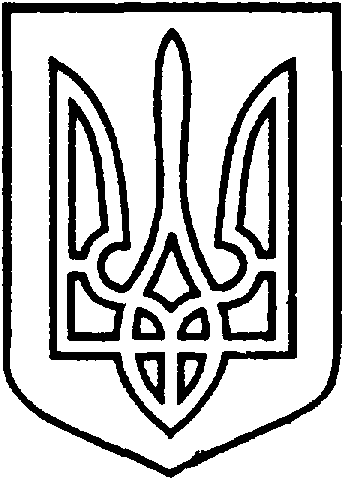 УКРАЇНАВІЙСЬКОВО-ЦИВІЛЬНА  АДМІНІСТРАЦІЯМІСТА  СЄВЄРОДОНЕЦЬК  ЛУГАНСЬКОЇ  ОБЛАСТІРОЗПОРЯДЖЕННЯКЕРІВНИКА ВІЙСЬКОВО-ЦИВІЛЬНОЇ  АДМІНІСТРАЦІЇЛуганська обл., м. Сєвєродонецьк,бульвар Дружби Народів, 32« 11 » вересня 2020  року                                                                       № 387     Про продовження ФОП Медянівському О.В. терміну дії дозволу на розміщення зовнішньої реклами за адресою: м. Сєвєродонецьк, район перехрестя ш. Будівельників та просп. КосмонавтівКеруючись  статтями 4, 6  Закону України «Про військово-цивільні адміністрації», статтею  30 Закону України «Про місцеве самоврядування в Україні», Законом України «Про рекламу», рішенням виконкому Сєвєродонецької міської ради від 14.12.2016           № 683  «Про затвердження Порядку розміщення зовнішньої реклами у місті Сєвєродонецьку в новій редакції», розглянувши заяву фізичної особи-підприємця Медянівського Олега Вячеславовича в особі Романова Дмитра Олександровича, який діє на підставі довіреності від 05.12.2016, посвідченої приватним нотаріусом Сєвєродонецького міського нотаріального округу Малаховим С.О. (реєстр №3689),  про продовження терміну дії дозволу на розміщення зовнішньої реклами – окремого двобічного рекламного щита розташованого за адресою: м.Сєвєродонецьк, район перехрестя ш. Будівельників та просп. Космонавтів, дозвіл на розміщення зовнішньої реклами від 31.03.2009  № 132: Продовжити фізичній особі-підприємцю Медянівському Олегу Вячеславовичу з 30 вересня 2020 року до 30 листопада 2020 року  термін дії дозволу на розміщення зовнішньої реклами за адресою: м. Сєвєродонецьк, район перехрестя ш. Будівельників та            просп. Космонавтів. Тип рекламного засобу – окремий двобічний рекламний щит розміром 3,0мх6,0м:ФОП Медянівському О.В. в двотижневий термін укласти договір на тимчасове користування місцем, що перебуває у комунальній власності, для розміщення рекламного засобу.Дане розпорядження підлягає оприлюдненню.Контроль за виконанням цього розпорядження покласти на заступника керівника військово-цивільної адміністрації Олександра Ольшанського.Керівник військово-цивільної адміністрації                              Олександр СТРЮК 